АВГУСТ 2020  годПРОДАВЕЦ, КОНТРОЛЕР-КАССИР, ТОВАРОВЕД 1. В магазин «Глория Джинс» в Т.Ц. «Небо»  требуется продавец. Тел.: +7 (800) 5008282, доб.19532. В акционерное общество "Тандер" филиал в городе Нижний Тагил Свердловской области требуются продавцы, з/п от 23500 руб. Обращаться по телефону: 8 (3435) 961753, 8 (982) 6113120 Планидина Анастасия Владимировна.3. В  ООО ТД Домино требуется продавец непродовольственных товаров, з/п от 14400 руб. Обращаться по телефону:8 (34385) 62682, Гордиевских Марина Владимировна.4. Требуется продавец непродовольственных товаров, з/п от 13950 руб. обращаться по тел.: 8 (922) 109-91-95, Родыгин Игорь Викторович.5. Требуется продавец, график работы 2/2, з/п от 19000 руб. Обращаться по тел.: 8(904)385-80-55 Медведева Ольга Михайловна.ПОВАР, КОНДИТЕР, ТЕХНОЛОГ 1. Магазин Суши Маркет в гипермаркете Магнит Семейный приглашает на работу повара. График с 10 до 22, сменный, возможны варианты. Заработная плата от 1500 смена. Наличие санитарной книжки обязательно. Тел.: +7 (950) 199 81 12.2. Предприятию требуется квалифицированный технолог. Опыт работы не менее 3 лет, высшее образование будет большим плюсом. Разработка меню, обеспечение и поддержание технологических процессов (пицца, роллы). Заработная плата от 40 000 руб. Тел.: +7 (950) 199 81 12 Ольга.3. В ресторан «Надеждинский» требуются повара 4-5 разряда, з/п от 17000 до 19800 руб. Обращаться по телефону: 8(952) 7344202,  Адамова Елена Геннадьевна.4.  В ООО ОБЩЕПИТ требуется повар 4 разряда, з/п от 15000 руб. Обращаться по телефону.: 8 (952) 1369569, Кордюкова Елена Владимировна.5. В ООО Старый хлебозавод требуется кондитер 3-4 разряда, з/п от 17000 до 22000 руб. Обращаться по тел.: 8 (34385) 7-31-15, Чеснокова Анна Сергеевна.ОФИЦИАНТ, БАРМЕН, АДМИНИСТРАТОР1. В кафе "Пицца Рио" требуются официанты. Обращаться по телефону +79024476970 Татьяна.2. В кафе «Театральное» требуется официант. Обращаться по тел.: 8-950-548-40-91, 5-48-49.БУХГАЛТЕР1. В НОУ Серовская автомобильная школа ДОСААФ России СО требуется бухгалтер, з/п от 4500 руб. Обращаться по телефону: 8 (909) 7024141 Кулаков Александр Валентинович.2. В Серовский ОВО-филиал ФГКУ УВО ГУ МВД России по СО требуется бухгалтер, з/п от 15 000 руб. Обращаться по телефону: 8 (34385) 98660 Максимов Дмитрий Борисович, начальник отдела кадров.ООО Управдом требуется бухгалтер, з/п от 17000 руб. Обращаться по тел.: 8 (34385) 40080 Шишкина Оксана Александровна, руководитель.ЛОГИСТ1. В ООО Старый хлебозавод требуется кладовщик, з/п от 17000 до 20000 руб. Обращаться по тел.: 8 (902) 87-777-01, Фокеев Николай Анатольевич.2. В ООО «Юбилейное» требуется кладовщик, з/п от 20000 до 25000 руб. Обращаться по тел.: 8 (34385) 6-14-49, Сулейманов Аксан Хасанович.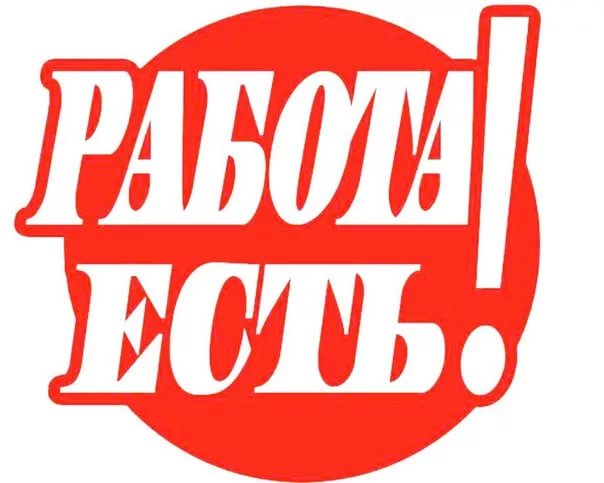 